Root cause analysis template InstructionsInitial documentationEnter the current date and your name.Describe the issue and provide a detailed account of the incident, including time, location, and immediate effects.Analysis of the incidentSource: Note where the information about the incident was obtained (e.g., logs, reports).Explain Cause: Investigate and document the root causes of the incident.Development of solutionsCorrective Actions: List the actions to address the issue, detailing what needs to be done and who is responsible.Deadline: Set and enter deadlines for each corrective action.Implementation and trackingStatus: Regularly update the status of each action (e.g., in progress, completed).Describe Results: After completing the actions, document the outcomes and any unintended effects.Evaluation and preventionPreventative Measures: Propose strategies to prevent recurrence.Effectiveness Assessment: Evaluate how effective the corrective and preventative measures have been.Additional Notes: Add any other relevant notes, lessons learned, or suggestions.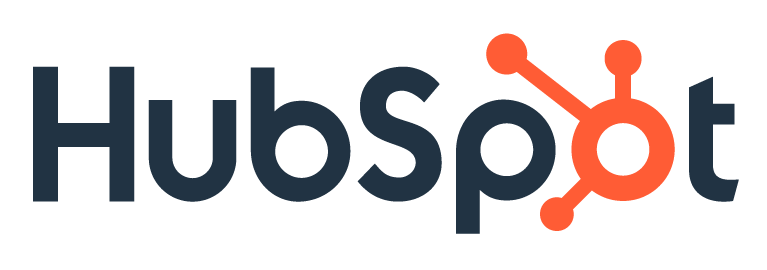 Looking for more templates? We’ve got you covered with simple and effective templates to improve your work. Check out HubSpot’s 121 free business templates designed to help your business grow today!Root Cause Analysis TemplateRoot Cause Analysis TemplateRoot Cause Analysis TemplateRoot Cause Analysis TemplateRoot Cause Analysis TemplateRoot Cause Analysis TemplateRoot Cause Analysis TemplateRoot Cause Analysis TemplateRoot Cause Analysis TemplateRoot Cause Analysis TemplateRoot Cause Analysis TemplateRoot Cause Analysis TemplateRoot Cause Analysis TemplateDetails of IssueDetails of IssueProblem DescriptionProblem DescriptionProblem DescriptionRoot Cause IdentificationRoot Cause IdentificationRoot Cause IdentificationRoot Cause IdentificationFollow-up and ReviewFollow-up and ReviewFollow-up and ReviewFollow-up and ReviewDateAnalyst NameProblem StatementIncident DetailsSourceExplain CauseCorrective ActionsDeadlineStatusDescribe ResultsPreventative measuresEffectiveness AssessmentAdditional notesThe specific date when the incident occurred.Name of the person or team responsible for conducting the root cause analysis.A concise description of the issue or problem that is being investigated.Detailed account of the incident, including what happened, where, and when.Identification of the source of the incident.In-depth explanation of the underlying factors or causes that led to the incident.Specific actions or steps taken to correct the issue or mitigate its impact.The target date for completing the corrective actions.Current status of the corrective actions (e.g., planned, in progress, completed).Detailed description of the outcomes or results following the implementation of corrective actions.Actions or strategies implemented to prevent recurrence of the incident.Evaluation of how effective the corrective and preventative measures have been.Any other relevant information or observations not captured in the above categories.